Об установлении на территории Канашского района Чувашской Республики особого противопожарного режимаВо исполнение  Федерального закона от 21 декабря 1994 года № 69-ФЗ «О пожарной безопасности», Закона Чувашской Республики от 25 ноября 2005 года № 47 «О пожарной безопасности в Чувашской Республике», постановления Кабинета Министров Чувашской Республики от 11 мая 2016 года № 163 «Об установлении на территории Чувашской Республики особого противопожарного режима», в целях оперативного реагирования в случаях возникновения пожаров в период установившейся сухой погоды на территории Канашского района Чувашской Республики,  Администрация Канашского района  Чувашской Республики   п о с т а н о в л я е т:1. Установить на территории Канашского района Чувашской Республики особый противопожарный режим с 22 мая . до особого распоряжения о его отмене.2. На период действия особого противопожарного режима установить дополнительные требования пожарной безопасности:запретить посещение гражданами лесов при IV–V классах пожарной опасности в лесах в зависимости от условий погоды, кроме случаев, связанных с использованием лесов на основании заключенных государственных контрактов, договоров аренды лесных участков, договоров купли-продажи лесных насаждений, государственных заданий на проведение определенных видов работ по обеспечению пожарной и санитарной безопасности в лесах, и иных случаев, предусмотренных государственным заданием, а также связанных с проездом по автомобильным дорогам общего пользования, с проездом в оздоровительные организации и с обеспечением охраны лесов; запретить разведение костров, приготовление блюд на углях, сжигание твердых коммунальных отходов, мусора на землях лесного фонда и прилегающих к ним территориях, выжигание сухой травы, в том числе на земельных участках, непосредственно примыкающих к лесам, к землям сельскохозяйственного назначения, к защитным и озеленительным лесным насаждениям, а также проведение иных пожароопасных работ.3. Рекомендовать главам сельских поселений Канашского района, руководителям предприятий, организаций и учреждений всех форм собственности принять меры по соблюдению на подведомственных территориях особого противопожарного режима;установить дополнительные требования пожарной безопасности, в том числе предусматривающих привлечение населения для локализации пожаров вне границ населенных пунктов; принять дополнительные меры, препятствующие распространению лесных и иных пожаров вне границ населенных пунктов на земли населенных пунктов (увеличение противопожарных разрывов по границам населенных пунктов), создать противопожарные минерализованные полосы и  запретить  разведение костров и проведение пожароопасных работ; организовать  патрулирования населенных пунктов силами местного населения и добровольных противопожарных формирований, в том числе в ночное время;провести подготовительные мероприятия для использования имеющейся водовозной и землеройной техники; организовать привлечение населения в помощь пожарной охране; проводить противопожарную пропаганду с регулярным освещением в средствах массовой информации правил пожарной безопасности;информировать население с использованием средств массовой информации и официальных сайтов органов местного самоуправления Канашского района о введении на территории Канашского района Чувашской Республики особого противопожарного режима и связанных с этим запретов.4. Сектору специальных программ администрации Канашского района Чувашской Республики начиная с 23 мая 2016 года организовать, ежедневное представление, единой дежурно-диспетчерской службой, в федеральное казенное учреждение «Центр управления в кризисных ситуациях Главного управления МЧС России по Чувашской Республике» информацию о складывающейся обстановке с пожарами на территории Канашского района Чувашской Республики.5. КУ «Канашское лесничество»  Министерства природных ресурсов и экологии Чувашской Республики:организовать контрольно-пропускные пункты, создать мобильные группы для патрулирования наиболее опасных в пожарном отношении лесных участков, обеспечить их средствами связи; через средства массовой информации информировать органы местного самоуправления Канашского района Чувашской Республики, а также население о запретах, связанных с повышением пожарной опасности в лесах в зависимости от условий погоды IV–V классов, и необходимости соблюдения правил пожарной безопасности.6. Канашской районной комиссии по предупреждению и ликвидации чрезвычайных ситуаций и обеспечению пожарной безопасности обеспечить координацию действий органов управления, сил и средств Канашского районного звена территориальной подсистемы Чувашской Республики единой государственной системы предупреждения и ликвидации чрезвычайных ситуаций, задействованных в выполнении мероприятий по предупреждению пожаров.7. Контроль за выполнением настоящего распоряжения возложить на заместителя главы администрации - начальника отдела по взаимодействию с организациями АПК, председателя Канашской районной комиссии по предупреждению и ликвидации чрезвычайных ситуаций и обеспечения пожарной безопасности   Егорова А.Н.8. Настоящее постановление вступает в силу после его официального опубликования.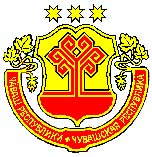 ЧĂВАШ РЕСПУБЛИКИНКАНАШ РАЙОНĚНАДМИНИСТРАЦИЙĚЙЫШĂНУ17.05 2016  154 № Канаш хулиАДМИНИСТРАЦИЯКАНАШСКОГО РАЙОНАЧУВАШСКОЙ РЕСПУБЛИКИПОСТАНОВЛЕНИЕ17.05. 2016 № 154город КанашГлава  администрации района     В.Н. Степанов